附件2：“青研杯”研究生羽毛球赛规则一、团体比赛规则以学院为单位，各学院选派男、女运动员各4名。比赛采取一次抽签单轮淘汰制，以15个队伍为例，即第一轮为A1 vs A2, B1 vs B2，第一轮结束后由A的胜者对阵B的胜者，C的胜者对阵D的胜者，以此类推，而H队第一轮轮空直接进入第二轮。比赛出场顺序为男单、女单、男双、女双、混双。淘汰赛规则为5场3胜制。淘汰赛采取11球制，在一局比赛中，先得11分的一方为胜方，比分出现10平后，先多得2分的一方为胜方，每场比赛3局2胜，若需争夺第三局时则第三局比赛中有一方比分达到6分时交换场地。半决赛和决赛采取21分制，在一局比赛中，先得21分的一方为胜者，比分出现20平后，先多得2分的一方为胜者，每场比赛3局2胜，若需争夺第三局时则第三局比赛中有一方比分达到11分时交换场地。（一）单打 1、每场比赛都采取3局2胜制。2、每局比赛采取11（21）分制，率先得到11（21）分的一方赢得当局比赛。3、比分出现10（20）平后，先多得2分的一方为胜方。双方比分出现15（29）平后，先得16（30）的一方为胜方。4、发球员的分数为0或双数时，双方运动员均应在各自的右区发球或接发球；发球员的分数为单数时，双方运动员均应在各自的左发球区发球或接发球。 5、除非特殊情况（如场地湿滑、需更换比赛用球等），球员不可再提出中断比赛的要求。（二）双打 1、每局比赛采取11（21）分制，率先得到11（21）分的一方赢得当局比赛。2、比分出现10（20）平后，先多得2分的一方为胜方。3、发球员的顺序与单打中的顺序一致。只有发球方在得分时才交换发球区。得分者方有发球权，如果本方得单数分，在左区发球；得双数分，从右边发球。除此以外，运动员继续站在上一回合的各自发球区不变，以此保证发球员的交替。例子： （1）如果双方在A/B一对组合和C/D组合之间进行，A/B一方选择先发球。如说A站在两人的右手区域，那么A先发球给对角线位置上的C(假设)；（2）如果A/B一方得分，那么A和B需要交换彼此的站位元区，继续由A发球，将球发给D(A/B一方得分C和D两人不换位置)；（3）如果此时C/D一方得分，那么双方四名队员都不换位置，发球权交给C/D一方，由刚才接发球的D来发球，D发球给对方刚才发球的选手A；（4）如果D发球后C/D一方得分，那么C和D交换位置继续由D发球给B； （5）如果D发球后得分的是A/B一方，那么双方队员不用换位，发球权交给B。4、双打比赛，发球员或接发球员的同伴站位均不受限制，但不得阻挡对方发球员或接发球员的视线。5、除非特殊情况（如场地湿滑、需更换比赛用球等），球员不可再提出中断比赛的要求。二、羽毛球比赛方法及主要规则简介  1、交换场区 在第一局结束后和第三局开始前运动员应交换场区；运动员未按以上规则交换场区，一经发现立即交换，已得分数有效。2、合法发球 （1）发球时任何一方都不允许非法延误发球。 （2）发球员和接发球员都必须站在斜对角线发球区内发球和接发球，脚不能触及发球区的界限；两脚必须都有一部分与地面接触，不得移动，直至将球发出。 （3）发球员发球时球拍必须先击中球托，与此同时整个球必须低于发球员的腰部。 （避免旋转、翻滚；过腰）（4）击球瞬间球杆应指向下放，从而使整个球框明显低于发球员的整个握拍手部。（5）发球开始后，发球员的球拍必须连续向前挥动，直至将球发出。 （6）发出的球必须向上飞行过网，如不受拦截，应落入接发球员的发球区。 3、羽毛球的违例 （1）发球不合法违例。（2）发球员发球时未击中球。 （3）发球时，球过网后挂在网上或停在网顶。（4）比赛时：①球落在球场边线外；②球从网孔或从网下穿过；③球不过网；  ④球碰屋顶、天花板或四周墙壁；⑤球碰到运动员的身体或衣服；⑥球碰到场地外其他人或物体.（5）比赛时，球拍或球的最初接触点不在击球者网的这一方（击球者击球后，球拍可以随球过网）。（6）比赛进行中：①运动员球拍、身体或衣服触及网或网的支持物；②运动员的球拍或身体，以任何程度侵入对方场区；③妨碍对手，如阻挡对方仅靠球网的合法击球。 （7）比赛时，运动员故意分散对方注意力的任何举动，如喊叫、故作姿态等。（8）比赛时： ①击球时，球夹在或停滞在拍上紧接着又被拖带；②同一运动员两次挥拍连续击中球两次；③同一方两名运动员连续各击中球一次；④球碰球拍继续向后场飞行。（9）运动员违反比赛连续性的规定。（10）运动员行为不端。 4、重发球（1）与不能预见或意外的情况，应重发球。 （2）除发球外，球挂在网上或停在网顶，应重发球。（3）发球时，发球员和接发球员同时违例，应重发球。（4）发球员在接发球员未做好准备时发球，应重发球。（5）比赛进行中，球托与球的其他部分完全分离，应重发球。（6）司线员未看清球的落点，裁判员也不能做出决定时，应重发球。（7）“重发球”时，最后一次发球无效，原发球员重发球。 5、死球（1）球撞网并挂在网上，或停在网顶上。 （2）球撞网或网柱后开始在击球这一方落向地面。（3）球触及地面。（4）“违例”或“重发球”。 6、发球区错误（1）发球顺序错误。（2）从错误的发球区发球。（3）在错误的发球区准备接发球，且对方球已发出。7、发球区错误的裁判方法（1）如果错误在下一次发球击出前发现，应重发球；只有一方错误并输了这一回合，则错误不予纠正。 （2）如果错误在下一次发球击出前未被发现，则错误不予纠正。 （3）如果因发球区错误而“重发球”，则该回合无效，纠正错误重发球。（4）如果发球区错误未被纠正，比赛也应继续进行，并且不改变运动员的新发球区和新发球顺序。注：比赛未尽规则，裁判与承办方有最终解释权附表：团体比赛对阵图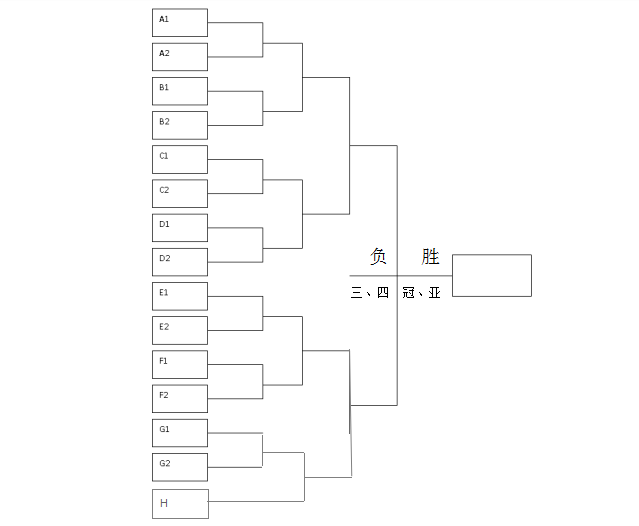 